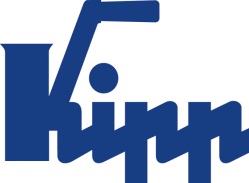 Tisková zpráva 	Sulz am Neckar, srpen 2018Samostatné vracení do výchozí polohy pro rychlé přestrojováníSpolečnost KIPP představuje nové výkyvné opěrky ve čtyřech provedeníchSpolečnost HEINRICH KIPP WERK rozšiřuje svůj sortiment o samosklopné výkyvné opěrky ve čtyřech různých provedeních. Tyto usnadňují flexibilní obrábění obrobků s úhyby. Po uvolnění napětí se vrací výkyvná opěrka samostatně do výchozí polohy zpět, čímž se redukují časy přípravy. KIPP výkyvné opěrky jsou vhodné k flexibilnímu upevnění a podepření obrobků, jakož i k realizaci bez napěťové 3 bodové podpěry. Přizpůsobí se nejrůznějším obrysům, nakloněnným rovinám nebo úhybům. Při zatížení jsou výkyvné opěrky vyklopené; po uvolnění napětí se pohybují samostatně zpět do výchozí polohy resp. do nulové polohy. To usnadní vybavení a zkrátí doby obrábění v porovnání s nepohyblivými opěrkami, které si vyžadují nové manuální vyrovnání.  Nové výkyvné opěrky vykazují vysokou zatížitelnost při malé konstrukční velikosti. Namontovaný O-kroužek zabraňuje vnikání nečistot a cizich částeček. Použití samosklopných výkyvných opěrek například při obrábění litinových částí, protože tyto často vykazují úhyby. Jsou vhodné také jako mezikus mezi automatickými kleštinovými chapadly a obrobky. Kromě toho slouží jako dorazy, opěry a tlačné prvky při výrobě nástrojů a přípravků. Společnost KIPP nabízí nové výkyvné operky ve čtyřech různých provedeních a různých materiálech: Provedení C se vyznačuje vnějším závitem, zploštělou kuličkou a rovnou odkládací plochou. Provedení F se odlišuje jen rýhovanou opěrnou plochou. U obou výkyvných opěrek jsou kuličky vyrobené z vytvrzené a brynýrované oceli a kulové pánve z fosfátované zušlechtěné oceli. 
Provedení G a J se liší od obou ostatních provedení lícovaným upnutím a zploštělou kuličkou, přičemž provedení G vykazuje zploštělou a provedení J rýhovanou dosedací plochu. U těchto výkyvných opěrek jsou kuličky z fosfátované zušlechtěné oceli a kulové pánve z vytvrzené a brynýrované oceli. Znaky s mezerami:Nadpis:	70 znakůPre-head:	61 znakůText:	1.827 znakůCelkově:	1.958 znakůHEINRICH KIPP WERK KGStefanie Beck, MarketingHeubergstraße 272172 Sulz am NeckarTelefon: +49 7454 793-30E-mail: stefanie.beck@kipp.comDalší informace a tiskové fotografieViz: www.kipp.cz, region: Německo, rubrika: News/PressebereichFotografie	Práva k obrázkům: Schváleno pro zveřejnění v odborných médiích bez licenčních poplatků a nároků na honorář. S prosbou o uvedení zdroje a dokladu. Společnost KIPP představuje nové výkyvné opěrky ve čtyřech provedeních Foto: KIPP 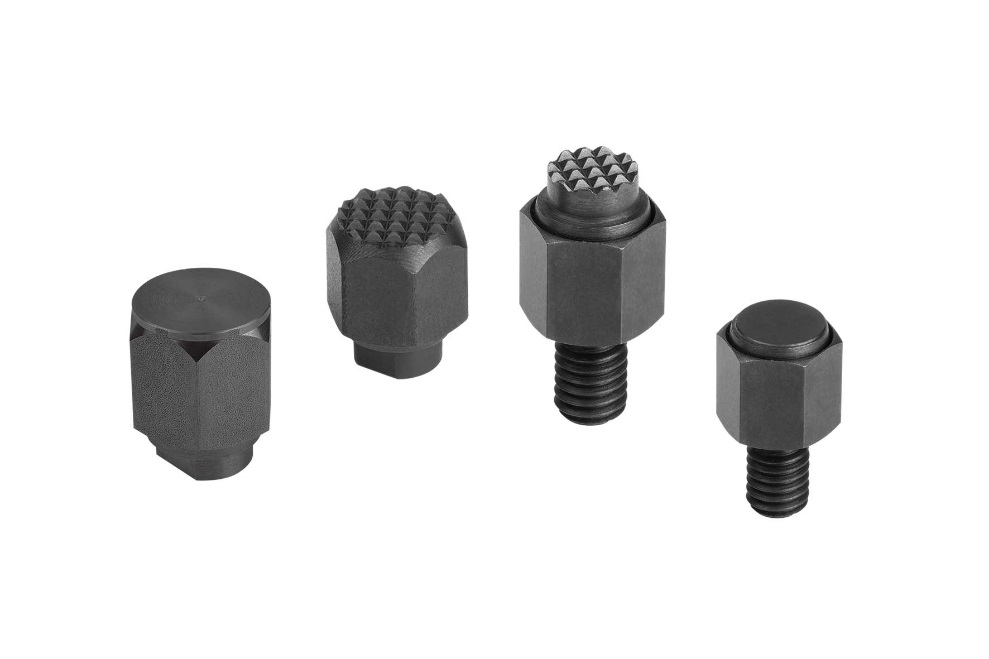 Obrazový soubor: KIPP-Pendelauflagen-selbsttätig-rückschwenkend-K1164.jpg